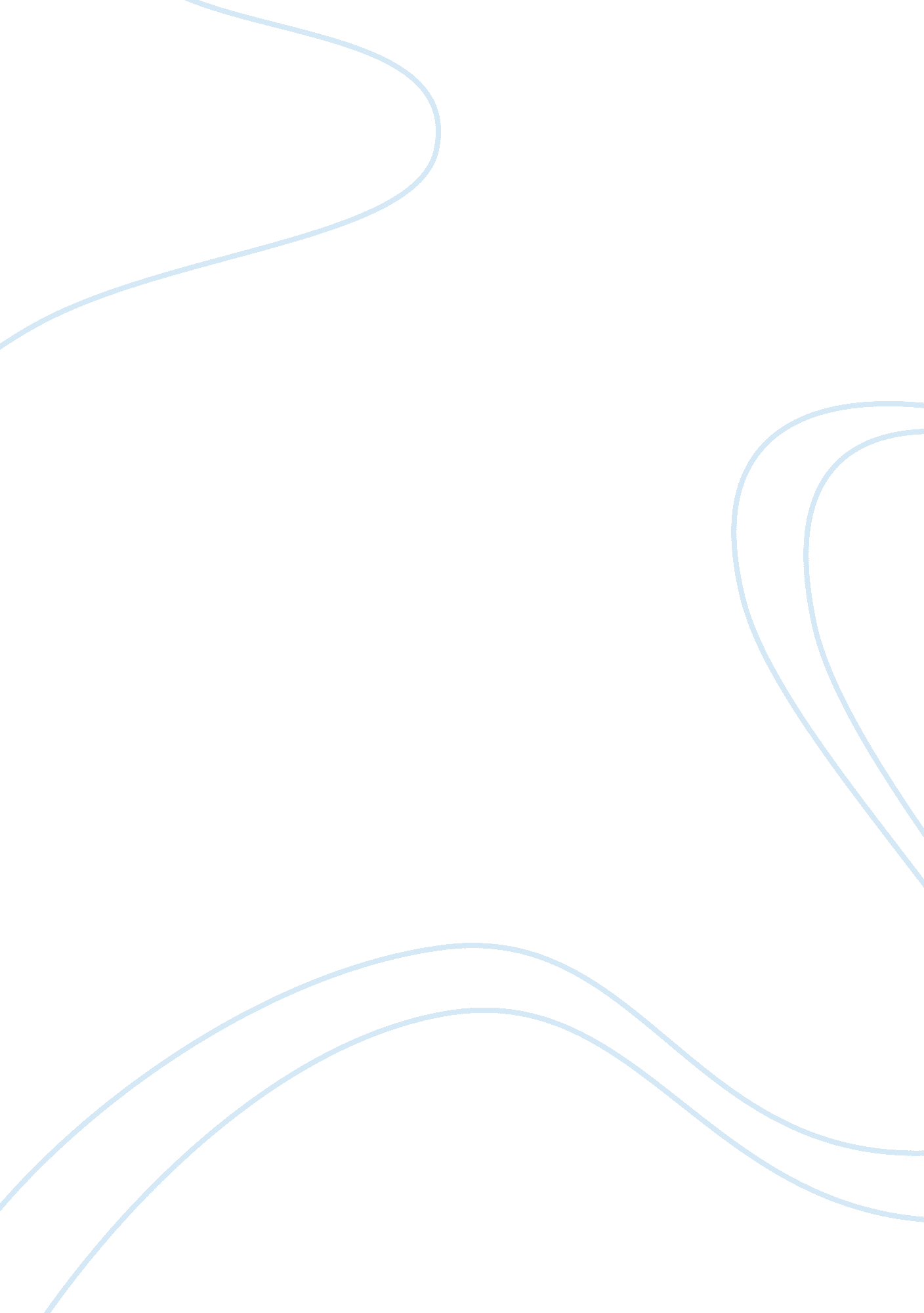 Are learners with besd supported in secondary school education essayEducation, School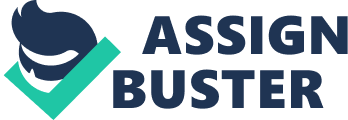 There are a figure of footings to depict scholars with behavioral troubles. In earlier old ages they were categorised as being maladjusted defined by The Underwood Committee Report on Maladjusted Children in 1995 as `` an persons relation at a peculiar clip to people and fortunes which make up hisenvironment'' . This was subsequently succeeded by Emotional Behavioural Difficulties ( EBD ) as referred to in the Particular Educational Needs ; Report of the commission of Enquiry Into theEducationof Handicapped Children and Young People ( The Warnock Report ) ; HMSO ( 1978 ) . The Elton Report ( 1989 ) stated a kid had EBD when they showed `` terrible and relentless behavior jobs as a consequence of emotional or neurological perturbation such that their demands can non be met in an ordinary school '' , Elton Report ( 1989 p. 42 cited in Wood, 1995, p14 ) . Within this statement I already notice the mention of demand for EBD students ' to be educated outside of `` ordinary schools '' , advancing the demand for exclusion or resettlement to jump supplier of instruction. This definition does non see the complexness of influences that contribute to the behavior itself. SEN codification of pattern This was subsequently replaced by behavioral, emotional & A ; societal troubles ( BESD ) identified in the SEN codification of pattern as: `` Children and immature people who demonstrate characteristics of behavioral and emotional troubles who are withdrawn or isolated, riotous and distressing, overactive and lack concentration ; those with immature societal accomplishments ; and those showing ambitious behaviors originating from other complex particular demands. '' Sometimes the fact that the student has a SEN and the celebrated riotous behavior is the consequence is frequently overlooked. The force per unit areas of the instruction system due to the rigidness of the course of study, demands on raising accomplishment, low staffing ratios and clip restraints, instructors interpret hard behavior as peculiarly nerve-racking due to the sum of clip spent on behavioral issues as opposed to learning and learning as supported by Bennett ( 2006 ) . It is this negation that has raised concern for this peculiar group and their inclusion in the chief model of the instruction system. The Department for Children Schools & A ; Families ( DCSF ) , Statistical First Release ( SFR ) ( 2009 ) reported a rise of 7 % in lasting exclusions from 2001/02 to 2003/04 with lasting exclusions making 8430, which so fell back to 7000 in 2007/08 within province funded secondary schools. The study besides identified that ; `` Students with SEN ( both with and without statements ) are over 8 times more likely to be for good excluded than those students with no SEN. In 2007/08, 33 in every 10, 000 students with statements of SEN and 38 in every 10, 000 students with SEN without statements were for good excluded from school. This compares with 4 in every 10, 000 students with no SEN. The figures show a little lessening in the rate of fixed period exclusions in secondary schools for those students with SEN compared with the old twelvemonth. In 2007/08, the rate of fixed period exclusion for those students with statements was 30. 8 per cent ; the rate for those with SEN without statements was 28. 9 per cent. This compares to 5. 1 per cent for those students with no SEN. '' I found the most important facet of this study is the bulk of exclusions both lasting and fixed period, where as a consequence of relentless riotous behavior. This contributed to a monolithic 31 % to all lasting exclusions during 2007/08 in province funded secondary schools in the UK ( DCSF SFR, 2009 ) as frequently associated with BESD scholars. This was dual that of the following major subscriber being physical assault on another student. Having looked at these figures it is obvious that the inclusion of BESD students ' is still really much a high precedence country, sing the sheer volume of exclusions they represent. As a following measure I need to look into what practises and policies are being put in topographic point to assist cut down this figure. It is evident that BESD clearly stands out from other SEN appellations. Many within the instruction system still remain ill-defined on how to pull off scholars whose SEN on a regular basis seems to necessitate retaliatory action, potentially including exclusion. It is unusual to see a school policy that recommended a punitory response for a scholar who demonstrated trouble in reading as a consequence of a known acquisition trouble. If this were so all scholars recognised as holding a SEN with cognitive damage like dyslexia, would be at uninterrupted hazard of exclusion merely because of their SEN. Realistically they would hold their demands met by an individualized programme, including extra resources, learning support, extra clip allowances, ICT handiness and much more. ( Null, 2008 ) . If a student is identified as holding BESD falls quarry to the exclusion punishment, is this a contemplation on the schools inability to pull off and back up that student neglecting to run into the demand of the National Curriculum 's Inclusion Policy. Is it still acceptable to state that in some cases exclusion may be the lone option non in the sense of `` acquiring rid '' as its negative intension implies, but to put the scholar in an environment that will be better equipped to vouch their entitlement to an instruction. Previously I thought that exclusion was a agency of traveling on scholars to a more suited acquisition environment where they will hold better support. Having experienced the other side of exclusion, I question this move. There is turning concern over the ability of surrogate commissariats to run into the demands of the scholars in mention to the frequence of Sessions available and the nature of the educational chances on offer ( Gray and Panter, 2000 ) . Should more be done to forestall exclusion, schools reflect the construction and regulations of the society we live in and if we can non learn BESD learners how to get by within the confines of a school, how are they to pull off in society where there is really small support. Exclusion deprives scholars of societal interaction and a high degree of instruction, increasing the opportunities of them going disaffected, taking portion in anti societal behavior and cut downing their part to the state 's societal and economic well being ( Gray and Panter, 2000 ) . During anobservationat School A, I identified that as portion of the schools ' Plan for Success 2010-13 they wanted to raise accomplishment of the least successful groups of pupils. I hope to look into the current tendencies of inclusion of BESD students ' and place what patterns are good in advancing their inclusion in mainstream secondary schools and their effectivity in advancing a positive acquisition environment, raising attainment and making good rounded scholars who are able to accomplish societal and economic well being, in conformity with the Every Child Matters Aims. In order to understand what is being done to include scholars I must foremost specify it. Inclusion is the addition of engagement and decrease of exclusion from, the civilizations curricula and communities of local schools. Inclusion is concerned with the learning engagement of all pupils vulnerable to exclusionary force per unit areas, non merely those with SEN. Inclusion is concerned with bettering schools for staff every bit good as for pupils. The current national model is embed with values and rules back upingequality, diverseness and inclusion including the right of all scholars to entre a rich course of study, provide chance to belong and accomplish. These rights were set out in the national course of study as a set of rules now known as the `general inclusion statement` . The three chief rules for inclusion are ; The demand for suited acquisition challenges. Reacting to pupils ' diverse acquisition demands. Overcome possible barriers to learning and appraisal. These three rules focus to a great extent on what the school and instructors should be making to make a positive acquisition environment for all scholars. For me the most of import issue to see is what extra resources and preparation are provided to assist instructors provide for single acquisition demands. Having read several documents on the effectual direction of BESD students ' and sing a school with an internal support unit, I have identified several successful methods that were echoed in several documents in advancing the inclusion of BESD students ' . Over the last few old ages at that place has been a steady diminution in exclusions due to the addition in support units with specialized trained staff within mainstream schools in an effort to advance inclusion. School A provided extra support for students ' at hazard of exclusion in a support unit within the school. At first I noticed the unit provided an environment that the students ' felt safe and able to concentrate on their acquisition. The staff and pupils seemed to hold good relationships with each other. Within the unit it appeared that there were clear outlooks of the students ' as incidents arose when effects were implemented which the students ' responded to. Research in 1999 by Ofsted identified that students with BESD preferred working with instructors who meant what they said and followed the carnival but house. Additionally the research identified that successful schools believed that hapless behavior is non the mistake of the student but their reaction to the people and environing environment as shared by The Underwood Committee Report on Maladjusted Children ( 1955 ) and Ogden ( 2001 cited in Jull, 2008, p. 15 ) . Having read these accounts I now know it is of import for schools to see how the school environment can be modified both physically and socially to cut down the presence of triggers taking to behavioral jobs. Examples of such triggers include unjust competition, inappropriate or irrelevantacademicdemands, bossy instruction manner, inordinate or deficiency of structuring ( Maag, 2004, p. 61 ) The category size was little consisting of merely six students ' . The aesthetics of the schoolroom were shown marks of debasement and the siting layout did non look optimum. These units provide chance for students ' with BESD to hold an individualised timetable supplying extra support where it is needed letting them most of their educational and societal development to develop in a mainstream environment ( Gray and Panter, 2000 ) . The school followed the SEN Code of Practice three phase attack in placing degrees of support for students on the SEN registry. When looking at the Particular Educational Needs Staff Handbook I noted all students ' registered as holding BESD where School Action or higher. I was so able to place through the proviso maps in the enchiridion what support the student 's would have. During a visit to school A, I observed student A, whose timetable consisted of lessons in the support unit and normal lessons in the afternoon. During the forenoon student A attended forenoon lessons in the support unit alternatively of physical instruction due to a struggle with the instructor which I identified as an ongoing job through treatment but had yet to be resolved. In the afternoon he attended scientific discipline andmathematics. There was a clear contrast in the manner each lesson was delivered. The scientific discipline lesson merely had four students ' go toing who were all sat individually at the instructors direction. The lesson was lead in a really autocratic manner. Pupil A was demoing marks of detachment by looking about and shirking with points on his desk. I felt pupil A had non been motivated or challenged academically. In contrast the mathematics lesson was a batch busier. The instructor started with an synergistic starting motor acquiring the whole category engaged. There was good schoolroom direction where some debatable students ' had to be relocated and the instructor demanded silence when explicating activities but was rather happy to let pupils to speak while working one time they had finished. The schoolroom was a really positive acquisition ambiance with all students ' working and basking themselves. I noted that pupil A was one of the brightest in the category as the instructor supported during treatment at the terminal of the lesson. The instructor had provided plentifulnes of chances for student A to reply inquiries during the lesson and provided tons of positive congratulations. It was interesting for me on contemplation to see where student A had been seated during the lesson and had this had a direct impact on his ability to concentrate. Comparison between the behavior of junior aged kids go toing a unit for students with emotional and behavioral troubles and similar kids in mainstream categories. The SEN codification of pattern implemented a three phase attack in fiting the demands of students with their SEN. The first phase is School Action where low degree support is provided frequently ensuing in a Individual Education Plan, puting out learning schemes, usage of resources, usage of extra staff and short term marks. Next is School Action Plus which encompasses all the above but so includes audience with external support services provided by the local Authority and outside agencies. 